                                                                                                                                                                  					COMITATO REGIONE PUGLIA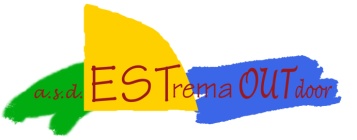 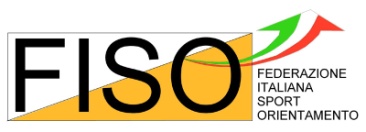 4a TAPPA CAMPIONATO PUGLIACORSA ORIENTAMENTODomenica 22 dicembre 2013LecceORA RITROVO -  9:00 ORA PRIMA PARTENZA – 10:00Gara LECCE22 dicembre 2013Categorie di gara previste:Agonisti: M/W14, M/W16, M/W18, M/W19-34, M/W35-49, M/W50.Non Agonisti: M/W12, ESORDIENTI (ESO/SCUOLA), OPEN (OPE).Le iscrizioni dovranno pervenire entro le ore 24 di Venerdì 20 dicembre 2013 via e-mail a:associazione@estrema.net			Il Presidente ---------------------------------------Codice FISO:                                Nome Società:     Riferimenti Referente SocietàNome e Cognome:                                     Telefono:                                             Email:     TesseraNome e CognomeAnnoNascitaSI-CardCategoria123456789101112131415TesseraNome e CognomeAnnoNascitaSI-CardCategoria161718192021222324252627282930